ИНН  7705401340 / КПП  110143001 / ОГРН  1027700485757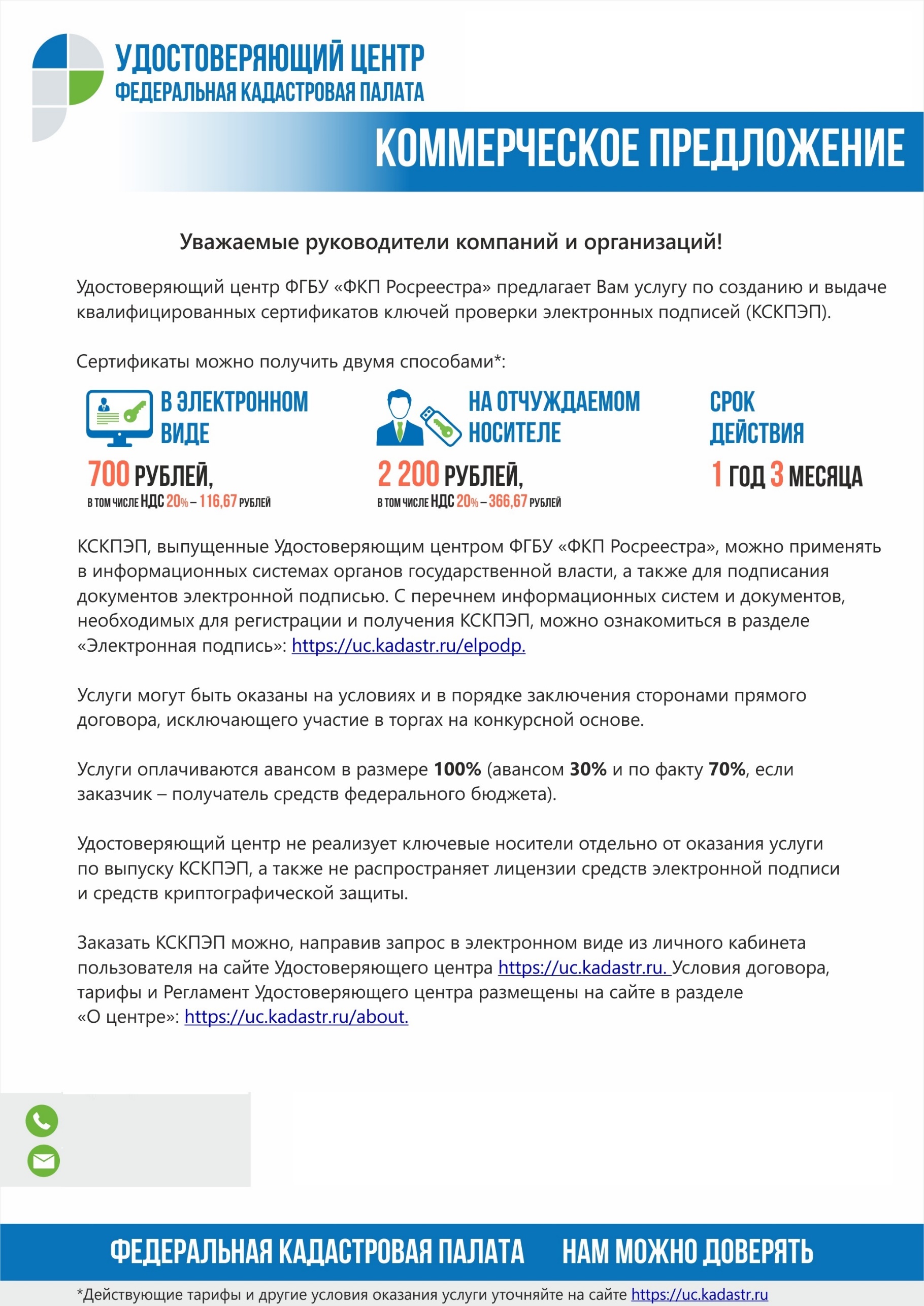 167983, Республика Коми, г. Сыктывкар, Ул. Интернациональная, д.131Тел.: 8212 40 95 20E-mail: uc_request_11@11.kadastr.ru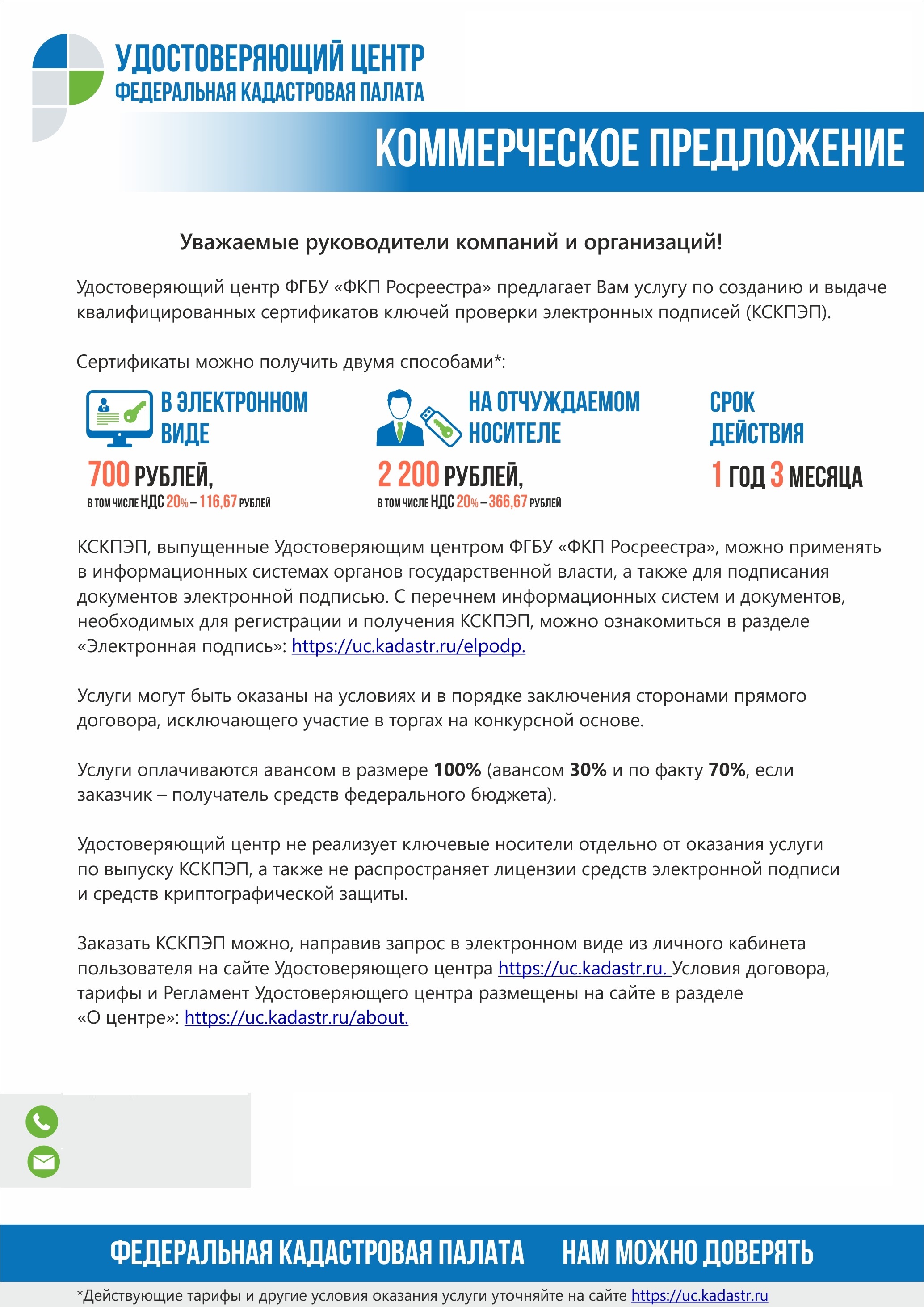 